Методическоеобъединениеучителейфизической культуры и ОБЖ.Нельзя забывать, что физкультура и спорт в нашей жизни имеют общенациональное значение, это по-настоящему сила и здоровье нации. Будьте добрыми, если захотите; Будьте мудрыми, если сможете; Но здоровыми вы должны быть всегда.                                                   Конфуций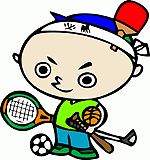 Руководитель: Рак А.Ю.                         Муниципальное бюджетное  общеобразовательное учреждение                         Егорлыкская средняя общеобразовательная школа №1Рассмотрено                               Согласовано                                  Утверждаю.на заседании МО.                       Зам. директора                              Директор школыПротокол №1                                Телегина Н.И.                              Гамова Е.Н.От 24.08.15.                                        28.08.2015.                               Приказ    №    от 01.09.15.  Рук. МО: Рак А.Ю.План работыметодического объединенияучителей физической культуры и ОБЖна 2015-2016 учебный год2015-2016 учебный год.Проблема МОВладение способами здоровьезберегающих технологий в контакте личностно- ориентированного образованияЦЕЛЬ:Повышение педагогического мастерства на основе изучения и внедрения в практику инновационных технологий, как средств дифференцированного обучения.ЗАДАЧА: Изучение нормативных документов, внедрить в учебный процесс современные технологии, анализировать мониторинг по физической культуре и ОБЖ.Первое заседание. 24 августа 2015года.Тема: «Анализ МО  за 2014 – 2015 учебный год. Обсуждение и утверждение плана работы и задач на 2015 – 2016 учебный год». Промежуточная аттестацияФорма проведения: Семинар.Анализ МО  за 2014 – 2015 учебный год. Обсуждение и утверждение плана работы и задач на 2015 – 2016учебный год. Доклад-руководителя МО.Согласование и утверждение образовательных программ  и тематического планирования по предметам ФК и ОБЖ. Доклад учителей-предметников.Утверждение ответственных за подготовку команд школы по видам спорта для участия в районных соревнованиях.Утверждение плана мероприятий проводимых МО. Промежуточная аттестацияСостояние учебно-материальной базы как главной составляющей эффективности преподавания ФК и ОБЖ Промежуточная аттестация.                                              Второе заседание. 26ноября 2015 гТема: « Итоги  школьных и районных олимпиад по Ф.К и ОБЖ». Уровень методической подготовки.Форма проведения: Семинар.Применение новых форм и методов обучения в учебно-воспитательном процессе.Посещать уроки с целью обмена опытом.Тестирование на уроках физической культуры и ОБЖ.Современный урок и здоровьесберегающие технологии. Итоги предметныхолимпиад.                                                                                  6.Уровень методической подготовки учителей.Третье заседание. 27января 2016 года. Тема: «Месячник спортивно-массовой работы. Подготовка и проведение»Форма проведения: Семинар.Итоги работы за 1 полугодие. Итоги срезовых работ.Разработка планов спортивной работы на 2 полугодие.Месячник спортивно-массовой работы.             4.Контроль уроков по технике безопасности на уроках ФК, состояния преподавания уроков ОБЖ.                                                       Четвертое заседание.                                                          21апреля 2016года.Тема: «Результативность работы методического объединения  на районных соревнованиях и конкурсах». Промежуточная аттестация.Форма проведения: Семинар.Утверждение методической литературы  на следующий уч.год.Результаты работы МО.Использование норм ГТО.Проведение промежуточной аттестации.                                          18мая 2016 года.                                         Пятое заседание.Тема: «Анализ работы за прошедший учебный год»Форма проведения: Семинар.Отчёт учителей ШМО о проделанной работе.Анализ работы за прошедший учебный год.                         3. Анализ промежуточной аттестации                              Меж.секционная работаАВГУСТУтверждение УМК на 2015 – 2016 учебный год (отв. руководитель МО).Рассмотрение учебных программ на 2015 – 2016 учебный год (отв. руководитель МО).Проверка готовности спортивного зала и спортивной площадки.СЕНТЯБРЬОрганизация факультативной и секционной работы (отв. Рак А. Ю,)Организация спортивной деятельности (отв. Тищенко Н. А,Медяников И.А)Подготовка к районным соревнованиям (отв. Рак А. Ю., Тищенко Н. А,)ОКТЯБРЬПодготовка секционных занятий (отв. Тищенко Н. А,, Кислица С. В.)Подведение итогов районных спортивных соревнований по футболу и легкоатлетическому кроссу (отв. Рак А. Ю,)Открытый урок (отв. Рак А. Ю,)Районные соревнования по шахматы, шашки.(Кислица С.В)НОЯБРЬПодведение итогов работы в первой четвери (отв. Рак А. Ю.)Подготовка к районной олимпиады по физической культуре и ОБЖ (отв. Рак А. Ю., Тищенко Н. А., Коркуть С. А.)Открытый урок (отв. Тищенко Н. А.)ДЕКАБРЬПодведение итогов районной олимпиады, распределение призовых мест (отв. Рак А. Ю, Коркуть С.А)Работа с одаренными детьми (учителя-предметники)Открытый урок (отв. Кислица С.В)Первенство школы по мини-футболу 5-6кл.( Тищенко Н.АМедяников И.А)ЯНВАРЬПодведение итогов работы в первом полугодии (отв. Рак А. Ю.)Разработка плана спортивных мероприятий на  второе полугодие (отв.  Рак А. Ю., Тищенко Н. А., Кислица С. В,Медяников И.А)Организация «Часов здоровья»  (отв. учителя)Классные часы « Здоровый образ жизни» (отв. классные руководители)ФЕВРАЛЬ Месячник оборонно-массовой работы (отв. Коркуть С.А)Первенство школы по баскетболу среди учеников 9-11 классов (отв. Кислица С. В,)Открытый урок (отв. Рак А.Ю)МАРТПервенство  школы по мини-футболу (Медяников И.А)Первенство школы по волейболу среди девушек 9-11  классов (отв. Кислица С. В,)АПРЕЛЬПодведение итогов работы в третьей четвери (отв. Рак А. Ю.)Промежуточная аттестацияУчастие в районных соревнованиях по легкоатлетическому четырехборью (отв. Рак А. Ю.)МАЙ Организация к УПС (отв.Коркуть С. А.,)Подведение итогов работы во втором полугодии (отв. Рак А. Ю.)Отчеты учителей МО о проделанной работе.Промежуточная аттестацияИЮНЬПодведение итогов учебного года (отв. Рак А. Ю.,  Коркуть С. А., Тищенко Н. А., Кислица С. В. Калашников А.АМедяников И.А)Анализ работы МО (отв. Рак А. Ю.)Инвентаризация спортивного инвенторя.